Номер в геральдическом реестре Ульяновской областиДата внесения в геральдический реестр Ульяновской областиНазвание официального символаРегистрационный номер в Государственном геральдическом регистре Российской Федерации и дата внесенияЦветное графическое изображение (рисунок) официального символа (в действующей редакции)Геральдическое описание официального символа (текст) с указанием автора/авторов (в действующей редакции)Решение об утверждении (об изменении) официального символаМесто хранения официального символа1234567814718.08.2016Герб Ермоловское сельское поселение№ 8668 от 20.11.2013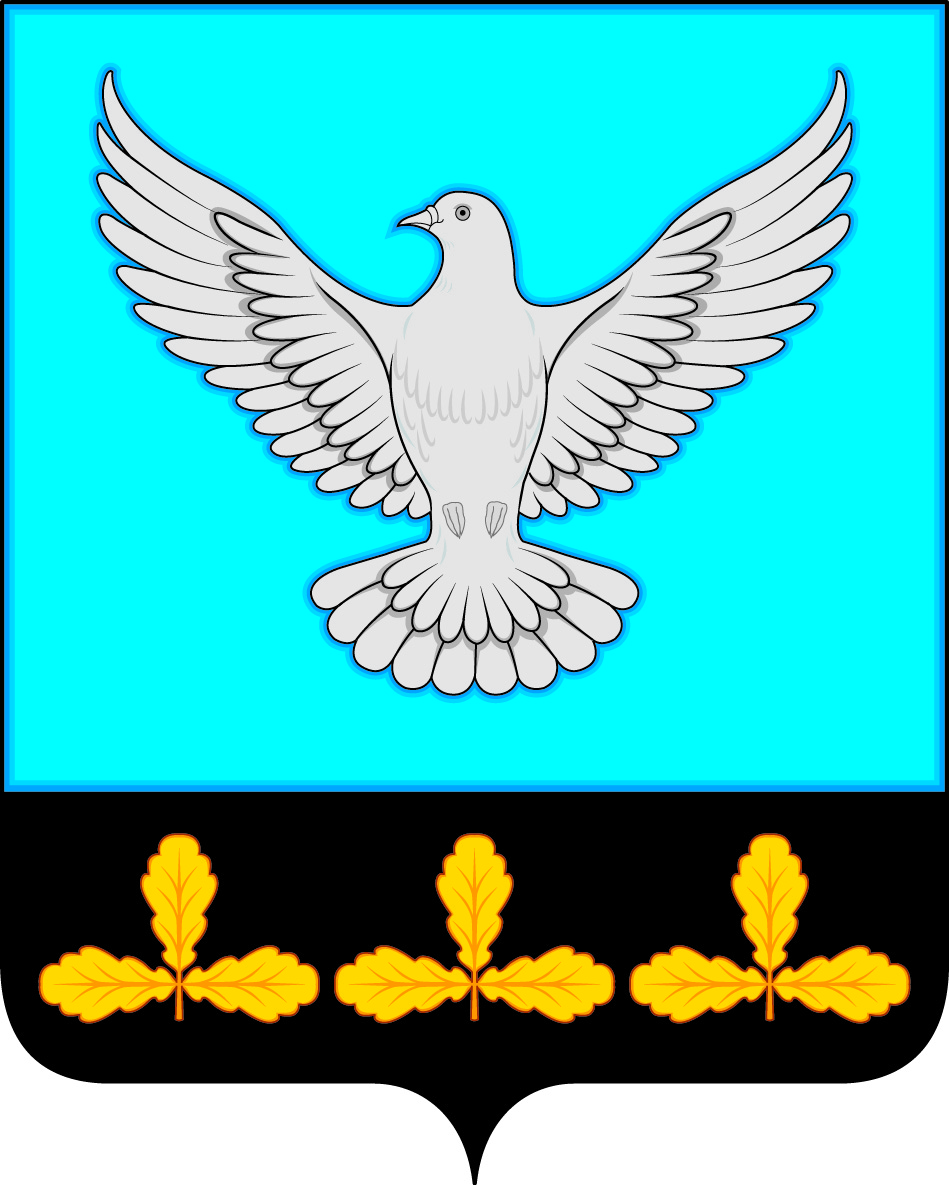 В лазоревом поле над включённой чёрной оконечностью, обременённой тремя золотыми дубовыми малыми ветвями, каждая о трёх листах и черенком вниз, серебряный голубь, летящий с подобранными лапами прямо и обернувшийся вправо. Оксана Шорникова (с. Ермоловка), Константин Мочёнов, исполнительный директор правления общероссийской общественной организации «Союз геральдистов России» (г. Химки), Оксана Фефелова, художник (г. Балашиха), Анна Гарсиа, дизайнер общества с ограниченной ответственностью «Регион-Сервис» (г. Москва), Вячеслав Мишин (г. Химки).Решение Совета депутатов муниципального образования «Ермоловское сельское поселение» от 05.09.2013 № 20 (с изменениями, внесёнными решением Совета депутатов муниципального образования «Ермоловское сельское поселение» от 10.06.2014 № 19)Администрация муниципального образования «Ермоловское сельское поселение»